Клинико-диагностическая лаборатория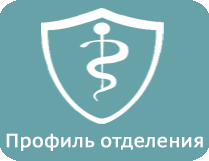 Диагностика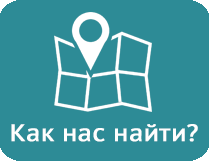 Отделение расположено в корпусе № 10,Адрес: Литовская ул., 2, литер К, 1 этаж.Телефоны:  +7 (812) 542-56-05.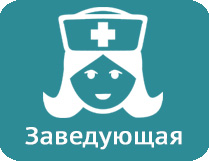 Крылова Светлана Александровна